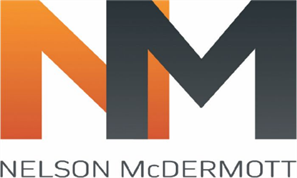       NELSON McDERMOTT PTY LTDABN: 15844 704 596Building Surveying ConsultantsP.O. Box 419,Hampton Park   Vic     3976Phone: 1300 799 543Facsimile: (03) 9923 2759Email: admin@nelsonmcdermott.com.auDocumentation Required	Form 1 - Application for Building Permit Copy of the Title and Plan of Sub Division (current 90 days) 				Owner Builders’ Consent (if applicable to domestic works)				Builders’ Warranty Insurance & copy of contract (if applicable to domestic works) 				Planning Permit & endorsed drawings (if applicable)					Bushfire Attack Level report (if applicable)						Architectural & Building Services Working Drawings (construction issue) 			Soil Report 										Engineer’s Design, Computations & Reg 126 (previously Reg 1507) Compliance Certificate (if applicable)	Energy Rating Report and Stamped Plans (including BCA Section J where applicable) 	Legal Point of Discharge 								Property Information  ie/ Termite, Flooding etc 						Council Approvals ie/ Dispensation, Build over Easement etc 				Survey Plan Protection of Adjoining Property (if applicable) Reg 116 (previously Reg 604) Council consent for precautions over street alignments (if applicable) Section 29A consent & report from Council (demolition only) MFB / CFA consent & report to Reg 309 (if applicable) Alternate Solution relevant to Fire Safety Engineering (if applicable) Alternate Solution relevant to access for persons with disabilities All of the above information may not be required for your project.  If you have any queries please don’t hesitate to contact us to clarify your individual requirements. 